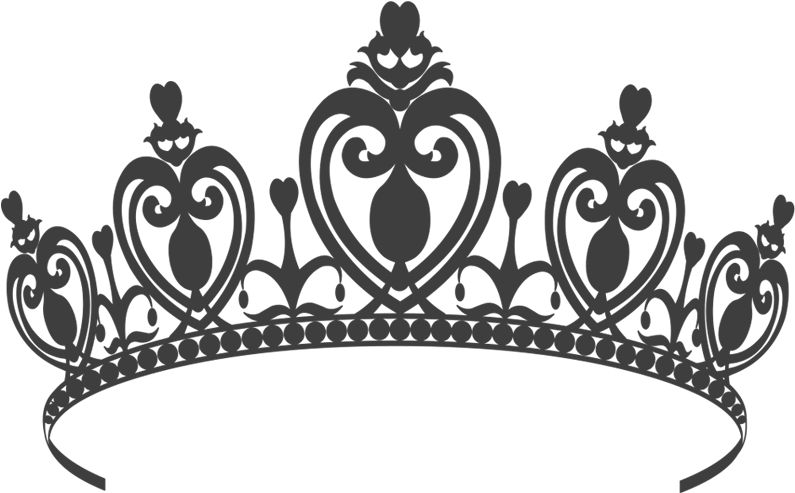 Tickets: 1 Dad & 1 Daughter - $65( $70 after 12/19/22)Quality:Amount Due:Additional Girl - $23($28 after 12/19/22)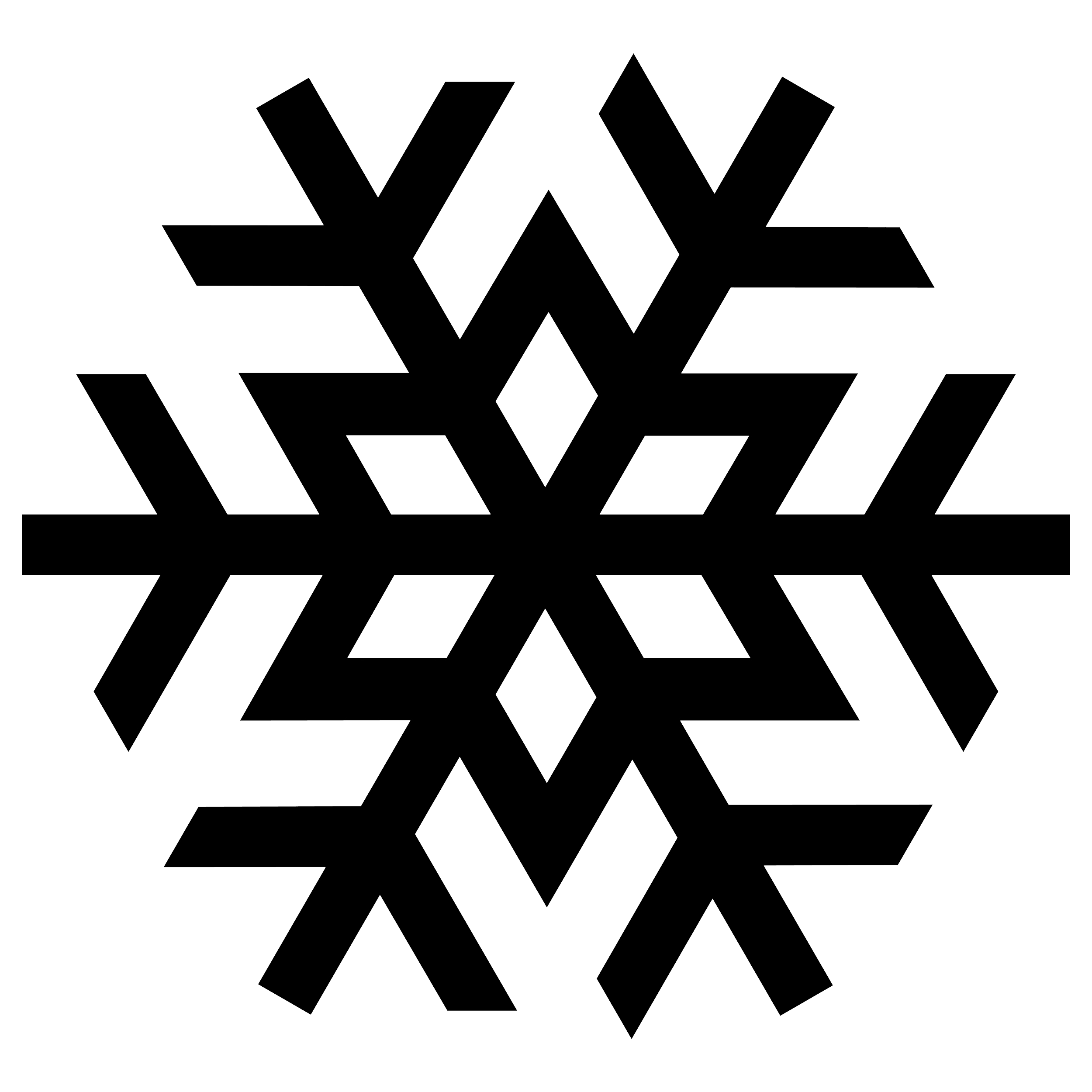 Additional Gentlemen - $40($45 after 12/19/22)Wrist Corsage & Boutonniere - $18Bracelet & 2023 Charm - $502023 Charm ONLY - $20Unable to attend but wish to contribute